ПЛАН - СХЕМАорганизации неавтоматизированной плоскостной парковки для легкового  транспорта в границах земельного участка с кадастровым номером  50:22:0010203:6973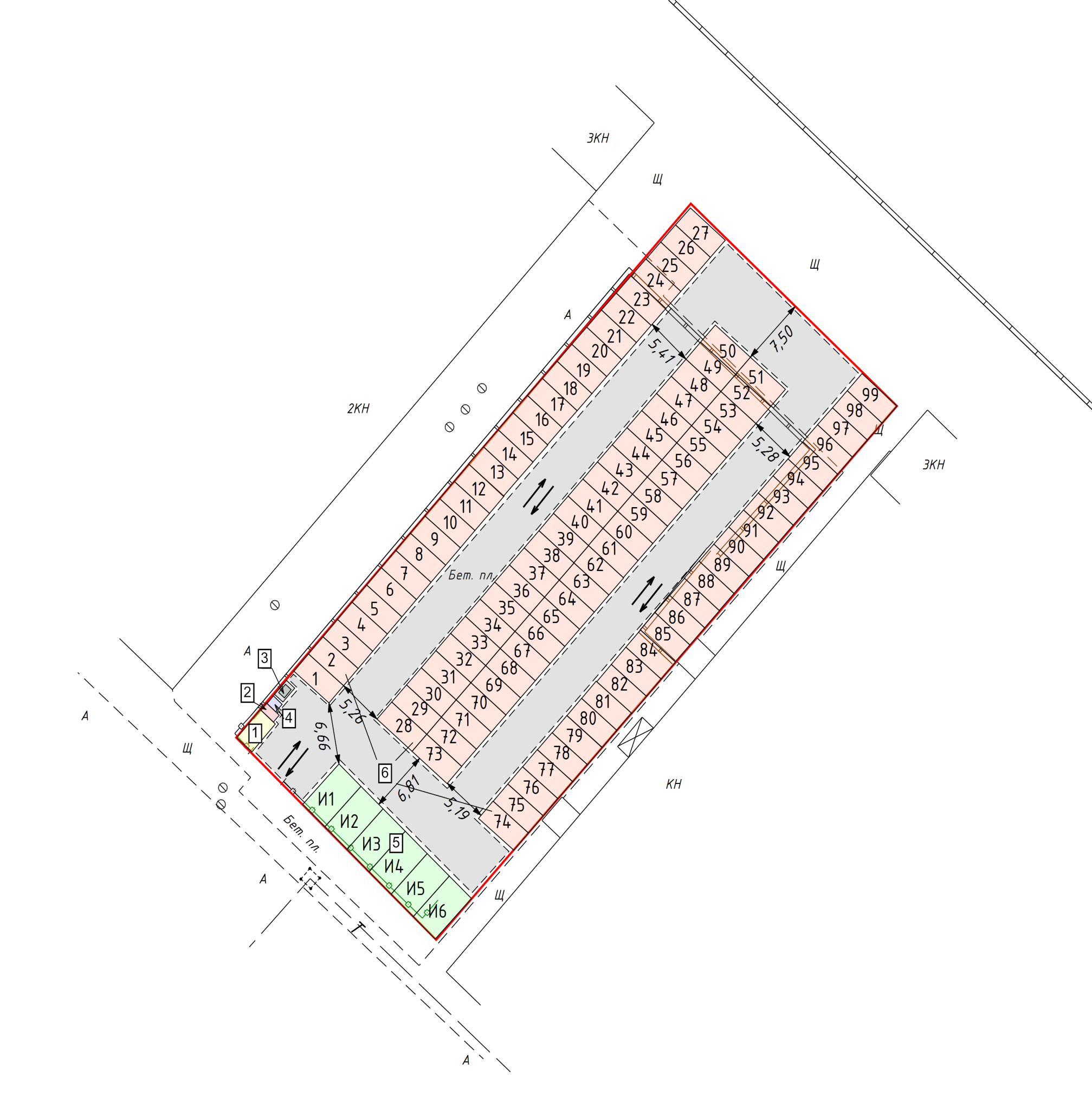 Условные обозначения:Масштаб 1:500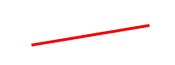 - граница земельного участка с кадастровым номером 50:22:0010203:6973  - места размещения парковочных мест для МГН (6 мест из 105)   - места размещения парковочных мест (99 мест из 105)   - контрольно-пропускной пункт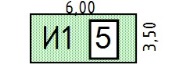 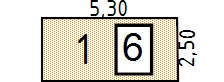 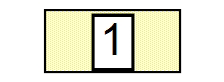   - пожарный щит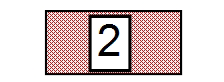   - площадка ТБО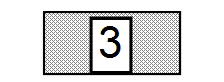    - биотуалет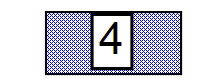 